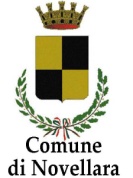 MODULO RICHIESTA NOLEGGIO IMPIANTI SPORTIVISpett.le Comune di Novellara Settore sviluppo politiche economiche, culturaliDello sport e del tempo libero. Ufficio di staff del Sindaco NOVELLARAIo sottoscritto ________________________________ Legale rappresentante dell’Associazione Sportiva ____________________________________________________________________ Sede Legale _______________________ Via_______________________________________ Tel. ___________________________________ Fax _________________________________ e-mail______________________________________________________________________ affiliata a __________________________________________ per l’anno _________________C.F. P.IVA (Società) ___________________________________________________________ OPPUREIo sottoscritto ________________________________  rappresentante del (gruppo non costituito)  denominato         _____________________________________________________________ Residente    _______________________ Via_______________________________________ Tel. ___________________________________ Fax _________________________________ e-mail______________________________________________________________________ C.F.  ___________________________________________________________ DICHIARA(barrare la voce che interessa)      Di avere in corso la stipula di regolare  polizza  assicurativa  per i propri iscritti  per danni contro        terzi, allegare copia prima dell’utilizzo dell’impianto.      Di essere in possesso di regolare polizza assicurativa per i propri iscritti per danni contro terzi,        allegare copia prima dell’utilizzo dell’impianto      Di avere la maggior parte dei tesserati residenti a Novellara      Di operare nel settore giovanile under 14      Di NON avere la maggior parte dei tesserati residenti a Novellara      Di aver avuto il riconoscimento come APS      Di non avere pendenze economiche con il Comune per l’utilizzo degli impianti sportivi comunali.       Di rispondere di ogni eventuale danno arrecato a cose o persone derivante dall’utilizzo improprio,        incauto e non corretto dell’impianto richiesto e delle sue strutture, sollevando l’Amministrazione        comunale da ogni responsabilità in merito. Di avere  preso  visione delle attuali tariffe  disposte  con delibera G.C. n. 129/2015.Di  sottoscrivere  il registro  presenze  in occasione  dell’utilizzo degli impiantiDi avere  preso visione della recente normativa che prevedere che tutte le società  sportive dispongano di  personale  abilitato all’uso dei defibrillatori ( D.L. N.158/2012 art.7 comma 11, convertito in legge n.189/2012)CHIEDEdi usufruire a noleggio dell’impianto sportivo ___________________________________________ per il periodo dal ___________________ al ___________________ per lo svolgimento di attività di (disciplina sportiva)_________________________________________________________ nei seguenti giorni ed orari:LUNEDI’  	DALLE ORE _____________ ALLE ORE _____________MARTEDI’	DALLE ORE _____________ ALLE ORE _____________MERCOLEDI’	DALLE ORE _____________ ALLE ORE _____________GIOVEDI’	DALLE ORE _____________ ALLE ORE _____________VENERDI’	DALLE ORE _____________ ALLE ORE _____________SABATO	DALLE ORE _____________ ALLE ORE _____________DOMENICA	DALLE ORE _____________ ALLE ORE _____________NOMINATIVO DEL RESPONSABILE DELL’ATTIVITA’ (da contattare per comunicazioni) ____________________________________________Tel.___________________________ e – mail ___________________________________________________________________ Informazioni utili al fine di individuare l’ordine di priorità di assegnazione: Totale numero iscritti all’Associazione sportiva _____________________________________N. ISCRITTI DI ETA’ INFERIORE AI 14 ANNI _______________________________________N. Iscritti residenti a Novellara __________________________________________________CATEGORIA DI CAMPIONATO AL QUALE PARTECIPA_________________________________ La presente scheda prenotazione, vale quale dichiarazione sostitutiva di certificazione ai sensi dell’art. 46 del D.P.R. 28/12/2000, n. 445, è redatta sotto la personale responsabilità del richiedente, nella consapevolezza che in caso di false dichiarazioni saranno applicabile le sanzioni penali previste dalla legge, ai sensi dell’art. 76 del citato D.P.R. 445/2000Novellara, ___________FIRMA_______________Ai sensi dell’art. 38 del DPR n. 445/2000, per la presentazione agli organi della Pubblica Amministrazione o ai gestori o esercenti di pubblici servizi, la dichiarazione è sottoscritta dall’interessato in presenza del dipendente addetto ovvero sottoscritta è inviata, unitamente a copia fotostatica non autenticata di un documento d’identità del dichiarante, all’ufficio competente via fax, a mezzo posta o via mail a: Comune di Novellara – Piazzale Marconi, 1 – 42017 Novellara RE, fax: 0522/655466, e-mail: biblioteca@comune.novellara.re.it, p.e.c.: novellara@cert.provincia.re.itAutorizzo il trattamento dei dati sopra riportati per finalità strettamente connesse e strumentali alla gestione degli impianti sportivi comunali, ai sensi dell’art. 183 del D.Lgs. 196/30.6.2003 sulla tutela dei dati personali. In particolare autorizzo: 1. il trattamento dei miei dati e di quelli della società sportiva che rappresento; 2. la pubblicazione dei miei dati e di quelli della società sportiva che rappresento sul sito comunale; 3. il rilascio dei miei dati e di quelli della società sportiva che rappresento a persone/società richiedenti per finalità di carattere sportivo. Informativa ai sensi della Legge 196/30.6.2003 e successive modificazioni ed integrazioni. I dati richiesti sono strettamente necessari per operazioni e servizi connessi con i procedimenti e i provvedimenti che la riguardano. Per questi servizi non trattiamo dati “sensibili”. Il trattamento dei dati da Lei forniti è finalizzato all’espletamento di funzioni istituzionali da parte del Comune. I dati forniti sono utilizzati solo con modalità e procedure strettamente necessarie per condurre l’istruttoria finalizzata all’erogazione del servizio. Il trattamento è realizzato attraverso le operazioni previste dall’art. 183 del D.Lgs 196/2003 con l’ausilio di strumenti informatici ed è svolto da personale comunale e/o da ditte esterne che abbiano rapporti di servizio con il Comune medesimo. Lei ha diritto di conoscere, in ogni momento, quali sono i Suoi dati e come essi vengono utilizzati. Ha anche diritto di farli aggiornare, integrare, rettificare o cancellare, chiederne il blocco ed opporsi al loro trattamento. Può rivolgersi, per tutto ciò al responsabile del procedimento Dott. Marco Cantarelli , Piazzale  g. Marconi  1, tel. 0522655464 e-mail m.cantarelli@comune.novellara.re.itIl conferimento dei dati da parte Sua è obbligatorio ai fini dell’organizzazione del servizio. I Suoi dati personali possono essere comunicati ad altri enti pubblici per finalità di controllo nell’ambito dei rapporti di servizio che questi intrattengono col Comune. Il titolare del trattamento dei dati è il Comune di Novellara  nella persona del Responsabile del settore Sviluppo politiche economiche, culturali, dello sport e del tempo libero. Ufficio di staff del Sindaco – Marco Cantarelli. La firma apposta in calce autorizza al trattamento dei suoi dati. Novellara_______________________ Firma_________________________